              TRIVIS - Střední škola veřejnoprávní a Vyšší odborná škola prevence kriminality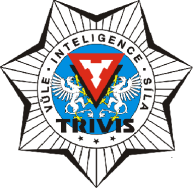                                                                  a krizového řízení Praha, s.ro.                                                       VE SPOLUPRÁCI                                                    Policie České republiky                                     Krajské ředitelství policie středočeského kraje          POZVÁNKA  NA                  SOUSTŘEDĚNÍ  S PČR -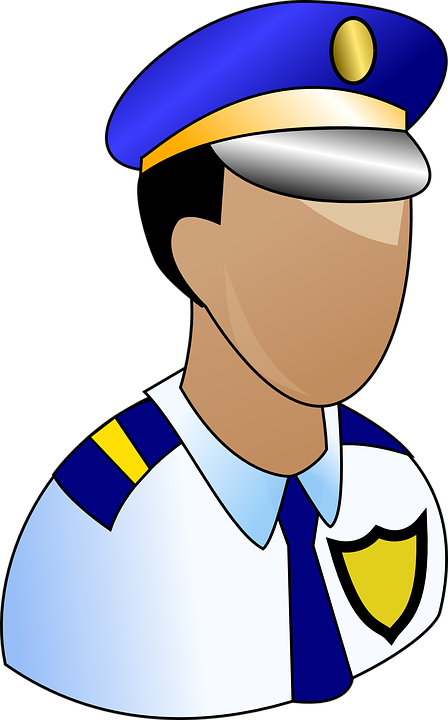 DATUM KONÁNÍ: 8.11. – 10.11. 2019MÍSTO KONÁNÍ:     ŠPS – SadskáCÍLOVÁ SKUPINA: studenti  3. - 4. ročníků TRIVIS   DOPRAVA :  zajištěna PČR ( nástup účastníků u školy TRIVIS Praha – Hovorčovická 1281/11, Kobylisy, Praha 8ZÁTĚŽOVÉ AKTIVITY PRO ROZVOJ ZNALOSTÍ A DOVEDNOSTÍ V OBLASTI BEZPEČNOSTNÍ PŘÍPRAVY SPOJENÉ S ROZVOJEM FYZICKÉ ZDATNOSTIKONTAKTNÍ OSOBA: Mgr. Jitka Sekyrová ( sekyrova@trivis.cz)                                        tel. 727 853 314NAVAZUJE NA AKCE –       „ PŘES BARIÉRY S PČR“